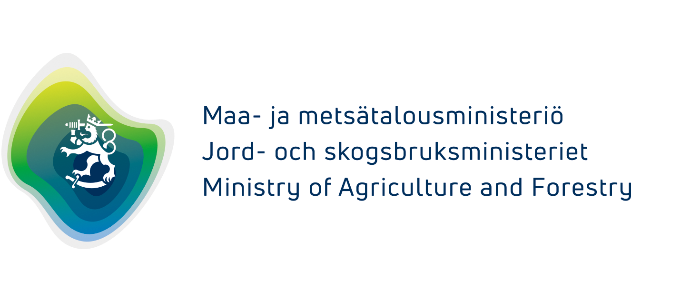 AVUSTETTAVA TOIMINTAErityisavustuksia myönnetään julkisen riistakonsernin strategiaa toiminnallistaviin hankkeisiin. Avustuksen saamisen ehtoja ovat: käyttötarkoituksen yhteiskunnallinen hyväksyttävyys valtionavustuksen perusteltavuus avustukselle asetettujen tavoitteiden kannalta tarpeellisuus hankkeen tai toiminnan laatuun, laajuuteen tai muihin tukiin nähden avustuksen kilpailuneutraalisuus. Etusijalla ovat hankkeet, joiden tulokset palvelevat laajasti riistanhoitomaksun suorittaneita sekä hankkeet, jotka edistävät julkisen riistakonsernin strategian ja lajikohtaisten hoito-ohjelmien tavoitteita.Valinnassa erityisinä painopistealueina vuoden 2020 haussa ovat: Vapaaehtoisesti yhdistyneiden riistanhoitoyhdistysten toiminnan vakiinnuttaminen ja toiminnanohjauksen vahvistaminen uusilla toimintamalleilla. - Riistalajien hoitosuunnitelmien, ohjelmien ja strategioiden toimenpiteiden toteuttaminenRiistanhoitoyhdistysten valtakunnallisesti ja alueellisesti merkittävät kehittämishankkeetTaantuneiden vesilintukantojen seuranta-menetelmien kehittäminen erityisesti Pohjois-Suomessa harvan laskentapisteverkoston alueillaMetsästyksen eettisyyttä tukevat hankkeetMaa- ja metsätalousministeriön Sotka-hankkeeseen kytkeytyvät uusien rahoitusmallien kehittämishankkeet AVUSTUSTA VOIVAT SAADA
Oikeustoimikelpoiset yleishyödylliset yhteisöt AVUSTUKSEN EHDOTAvustuksiin sovelletaan lakia riistanhoitomaksusta ja pyyntilupamaksusta (616/1993) ja valtionavustuslakia (688/2001). HAKUOHJE RIISTANHOITOMAKSUVARAT 2020Erityisavustukset riistatalouden edistämiseen Valtakunnalliset tai laajat riistataloutta edistävät hankkeet Hankkeiden on oltava ajallisesti rajattuja, yhteistä etua koskevia ja hankkeen tulosten tulee olla julkisia. Hankkeet voivat olla yksi- tai useampivuotisia. Maa- ja metsätalousministeriö ei kuitenkaan sitoudu jatkorahoitukseen, vaan edistämisavustuksesta päätetään vuosittain talousarviossa olevan määrärahan puitteissa.Avustusta saadaan käyttää ainoastaan valtionavustuspäätöksen mukaiseen tarkoitukseen. Myönnettävä avustus ei saa kattaa valtionavustuksen kohteena olevasta hankkeesta aiheutuvien kokonaiskustannusten täyttä määrää, jollei valtionavustuksen myöntämisen tavoitteiden saavuttamiseksi välttämättömistä ja perustelluista syistä muuta johdu. TUKEA EI MYÖNNETÄ MM. SEURAAVIIN KULUIHIN: kustannuksiin, jotka eivät liity tuettavaan hankkeeseenTUEN HAKEMINENErityisavustukset myönnetään hakemuksesta. Avustusta haetaan erillisellä lomakkeella maa- ja metsätalousministeriöstä. Hakulomakkeen toimintasuunnitelman tiivistelmällä tarkoitetaan hankkeen toimintaa. Suunnitelmasta tulee ilmetä hankkeen tavoite, tehtävät toimenpiteet ja tulokset sekä mahdolliset yhteistyökumppanit. Hakemukseen on liitettävä seuraavat liitteet:Yhteisön toimintasuunnitelma Yhteisön talousarvioAvustettavaa hanketta koskeva kustannusarvio, josta ilmenee erittely hankkeen palkka- ja kokonaiskustannuksista sekä hankkeesta saatavista tuloista Tiedot muista samaan hankkeeseen haetuista ja saaduista avustuksista Hakulomakkeen liitevaatimukset 4 ja 5 eivät koske riistanhoitoyhdistyksiäRAHOITUSPÄÄTÖS JA AVUSTUKSEN MAKSAMINEN Rahoituspäätökset tehdään erikseen ilmoitettavien hakuaikojen jälkeen. Avustus maksetaan valtionavustuksen saajalle yhtenä tai useampana eränä kustannusten ajoittumisen perusteella.